         КAРАР                                     №   141                ПОСТАНОВЛЕНИЕ   05 декабрь 2016 й.                                                                        05 декабря 2016 г.Об утверждении программы комплексного развития транспортной инфраструктуры сельского поселенияЕнгалышевский сельсовет муниципального района Чишминский район Республики Башкортостан на 2016-2034 годыРуководствуясь Федеральным законом от 06.10.2003 г. № 131-ФЗ «Об общих принципах организации местного самоуправления в Российской Федерации», постановлением Правительства Российской Федерации от 25.12.2015 № 1440 «Об утверждении требований к программам комплексного развития транспортной инфраструктуры поселений, городских округов», п о с т а н о в л я ю:          1. Утвердить программу комплексного развития транспортной инфраструктуры сельского поселения Енгалышевский сельсовет муниципального района Чишминский район Республики Башкортостан на 2016-2034 годы (прилагается).         2. Разместить на официальном сайте администрации сельского поселения Енгалышевский сельсовет муниципального района Чишминский район Республики Башкортостан  в сети интернет.  3. Контроль за исполнением настоящего постановления оставляю за собой.Глава сельского поселения                                                                 В.В. ЕрмолаевУТВЕРЖДЕНАпостановлением главы администрации сельского поселения Енгалышевский сельсовет муниципального района Чишминский районРеспублики Башкортостан                                                                                                                                                от 05 декабря 2016 г.  № 141Программакомплексного развития транспортной инфраструктуры сельского поселения Енгалышевский сельсоветмуниципального района Чишминский район Республики Башкортостан на 2016-2034 годыСОДЕРЖАНИЕВведениеПаспорт программыОбщие сведения1. Состояние транспортной инфраструктуры 2. Перспективы развития транспортной инфраструктуры 3. Система программных мероприятий 4. Финансовые потребности для реализации программы 5. Перечень программных мероприятий 6. Оценка эффективности мероприятий 7. Управление программойВведениеОдним из основополагающих условий развития поселения является комплексное развитие транспортной инфраструктуры. Этапом, предшествующим разработке основных мероприятий Программы, является проведение анализа и оценка социально экономического и территориального развития муниципального образования.Анализ и оценка социально-экономического и территориального развития муниципального образования, а также прогноз его развития проводится по следующим направлениям:демографическое развитие;перспективное строительство;состояние транспортной инфраструктуры.Программа направлена на обеспечение надежного и устойчивого обслуживания потребителей услугами, снижение износа объектов транспортной инфраструктуры. Основными целями программы являются:обеспечение безопасности, качества и эффективности транспортного обслуживания	населения, а также юридических лиц и индивидуальных предпринимателей, осуществляющих экономическую деятельность (далее субъекты экономической деятельности) на территории муниципального образования;обеспечение доступности объектов транспортной инфраструктуры для населения и субъектов экономической деятельности в соответствии с нормативами градостроительного проектирования поселения;развитие транспортной инфраструктуры в соответствии с потребностями населения в передвижении, субъектов экономической деятельности в перевозке пассажиров и грузов на территории муниципального образования;развитие транспортной инфраструктуры, сбалансированной с градостроительной деятельностью в муниципальном образовании;обеспечение условий для управления транспортным спросом;создание приоритетных условий для обеспечения безопасности жизни и здоровья участников дорожного движения по отношению к экономическим результатам хозяйственной деятельности;создание приоритетных условий движения транспортных средств общего пользования по отношению к иным транспортным средствам;условия для пешеходного и велосипедного передвижения населения;эффективность функционирования действующей транспортной инфраструктуры.Бюджетные средства, направляемые на реализацию Программы, должны быть предназначены для реализации проектов модернизации объектов транспортной инфраструктуры и дорожного хозяйства, связанных с ремонтом, реконструкцией существующих объектов, а также строительством новых объектов.Паспорт программыОбщие сведенияСельское поселение Енгалышевский сельсовет находится в центральной части Республики Башкортостан, в восточной части Чишминского района. Территория сельского поселения Енгалышевский сельсовет граничит на западе с Новотроицким сельсоветом, на севере  и востоке с Уфимским районом, на юге с Ибрагимовским сельсоветом и Кармаскалинским районом. В состав сельского поселения Енгалышевский сельсовет 6 населенных пунктов: с. Енгалышево, с. Балагушево, д. Борискино, д. Лентовка, д. Сабурово, д. Семеновка.Рисунок 1. Расположение Чишминского муниципального района на карте Республики Башкортостан.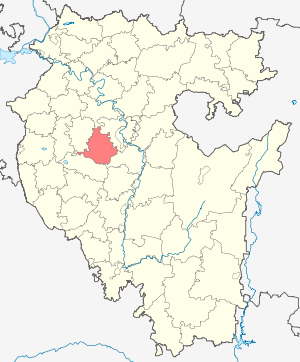 Особенности инфраструктуры сельского поселения Енгалышевский сельсовет, его специфика обусловлены как природными (климатическими, географическими, ландшафтными), так и социально-историческими факторами. Площадь территории – 7 970 га.Площадь сельскохозяйственных угодий сельсовета – 3 690 га.По территории муниципального района проходит железнодорожная магистраль Самара-Уфа, Уфа-Ульяновск, федеральная автомагистраль Самара-Уфа-Челябинск (трасса М-5).Село Енгалышево – административный центр сельского поселения Енгалышевский сельсовет с населением  462 человек. Село расположена в 37 км от районного центра с. Чишмы, в 15 км от ближайшей ж/д станции с. Юматово.Село Балагушево расположено в южной части сельсовета в 45 км от районного центра с. Чишмы, в 8 км от административного центра сельсовета с. Енгалышево, в 23 км от ближайшей ж/д станции с. Юматово. Население – 233 человек. Деревня Борискино расположена в южной части сельсовета в 41 км от районного центра с. Чишмы, в 4 км от административного центра сельсовета с. Енгалышево, в 18 км от ближайшей ж/д станции с. Юматово. Население – 97 человек. Деревня Лентовка расположена в западной части сельсовета в 40 км от районного центра с. Чишмы, в 3 км от административного центра сельсовета с. Енгалышево, в 17 км от ближайшей ж/д станции с. Юматово. Население – 21 человек. Деревня Сабурово расположена в южной части сельсовета в 45 км от районного центра с. Чишмы, в 8 км от административного центра сельсовета с. Енгалышево, в 25 км от ближайшей ж/д станции с. Юматово. Население – 43 человек. Деревня Семеновка расположена в юго-западной части сельсовета в 44 км от районного центра с. Чишмы, в 7 км от административного центра сельсовета с. Енгалышево, в 22 км от ближайшей ж/д станции с. Юматово. Население – 39 человек. Для населения Чишминского района ближайшими аэропортами являются: Международный аэропорт «Уфа».Климат умеренно-континентальный, теплый, несколько засушливый, характерный особенностью которого является изменчивость и непостоянство погоды в разные годы из-за резких отклонений от средних норм осадков, давления, ветра, облачности и т.д. Муниципальный район Чишминский район относится Прибельской увалисто-волнистой равнине.На территории района в настоящее время разведаны месторождения нефти, также развиты добыча глины, строительного песка, песчано-гравийной смеси, щебня, известняка.Территория Чишминского района расположена в южной части лесостепной зоны. Растительный покров представлен двумя ассоциациями: древесно-кустарниковой и травянистой. Произрастают дуб, липа, клен, вяз, ясень, береза, осина. Преобладают дубовые. На поймах рек растут ольховые и осокоревые леса.Из естественной растительности наиболее распространены различные виды злаковых. В прошлом широкое распространение имели степи с богатым лугово-степным разнотравьем, под которыми формировались потенциально-богатые черноземы. В настоящее время они распаханы или используются под выгон скота и сенокосы.Административно-территориальное расположение поселения, в основном, благоприятствует развитию инфраструктур экономики.Основу экономики Енгалышевского сельсовета составляет аграрный сектор, который представляют СПК, крестьянские (фермерские) хозяйства. Функционируют обслуживающие предприятия.Таблица 1. Перечень промышленно - сельскохозяйственных 
предприятий и учреждений.Административно-территориальное расположение поселения, в основном, благоприятствует развитию инфраструктур экономики.В структуре отгрузки товаров собственного производства по отраслям лидирующее место занимает производство пищевых продуктов.В настоящее время хозяйственно-питьевое водоснабжение базируется на использовании подземных вод и поверхностных вод. По обеспеченности водными ресурсами Чишминский район и, в частности, сельское поселение Енгалышевский сельсовет относится к относительно надежно обеспеченным по подземным источникам водоснабженияВ Енгалышевском сельсовете централизованное водоснабжение отсутствует. Водоснабжение сельсовета осуществляется из артскважин. На территории поселения 4 артскважины. Населенные пункты пользуются шахтными колодцами.Сети организованного водоотведения и ливневой канализации в населенных пунктах сельского поселения Енгалышевский сельсовет отсутствуют.  Централизованное газоснабжение на территории Енгалышевского сельсовета отсутствует Газ высокого и среднего давления распределяется по потребителям. Газ низкого давления подается в жилые дома после понижения давления в ГРП (ШРП). Газ подается на хозяйственно-бытовые, коммунальные нужды; на технологические нужды промышленных  и сельскохозяйственных предприятий.В настоящее время основным источником питания Енгалышевского сельсовета  является ПС, расположенная южнее с. Енгалышево. Электроснабжение жилого района осуществляется по высоковольтным воздушным  линиям.По степени обеспечения надежности электроснабжения электропотребители основных объектов Енгалышевского сельсовета относятся к потребителям второй, третьей и частично к первой категориям.Электроснабжение осуществляется от трансформаторных подстанций, расположенных на территории населенных пунктов. На территории сельсовета имеются 12 подстанций.Централизованное теплоснабжение на территории Енгалышевского сельсовета отсутствует. Здания отапливаются от индивидуальных котельных, в которых установлены котлы различных марок. Отопление индивидуальной застройки в основном газовое от индивидуальных источников тепла (АОГВ), частично – печное.Для теплоснабжения на территории СП Енгалышевский сельсовет имеются 3 котельных, используемых для отопления общественных зданий. На территории Чишминского района и сельского поселения Енгалышевский сельсовет население, органы управления и промышленные объекты обеспечиваются услугами связи и информатизации в достаточном объеме и нормального качества.Услуги почтовой связи населению сельского поселения Енгалышевский сельсовет предоставляет ФГУП «Почта России». В поселении 1 почтовое отделение (в с.Енгалышево).Телефонная связь в районе и сельском обеспечивается основным оператором связи «РОСтелеком». В сельском поселении Енгалышевский сельсовет проводное вещание отсутствует, вещание ведется по эфиру на УКВ диапазоне. Интенсивно развивается беспроводная (сотовая) связь. Основные операторы сотовой связи – «МТС», «Мегафон», «Билайн».По данным Администрации сельского поселения Енгалшевский сельсовет на территории поселения находятся следующие объекты культурно-бытового обслуживания населения:Детский сад на 15 мест, с. Енгалышево;Средняя общеобразовательная школа на 100 мест, с. Енгалышево;ФАП, с. Енгалышево;МКОУ СОШ, с.Енгалышево;Публичная библиотека, 4000 ед. книг и журналов, с. Енгалышево;«Енгалышевский СДК» на 150 мест;3 продовольственных магазина.Существующая территориальная организация культурно-бытового обслуживания сельского поселения построена по сетевому принципу, предполагающему сочетание крупных (базовых) и малых (приближенных к месту жительства) объектов. В административном центре сельского поселения с. Енгалышево размещаются базовые объекты, осуществляющие непосредственное обслуживание населения. Объекты обслуживания расположены преимущественно в зонах жилой застройки, в отдельно стоящих зданиях.Поселение населяют: татары, башкиры, русские, украинцы.На 1 января 2016 года население Чишминского муниципального района составляло 59 740 человек.Население сельского поселения Енгалышевского сельсовета по состоянию на 1 января 2016 года составляло 895 человек. Таблица 2. Динамика численности населения сельского поселения Енгалышевский сельсовет (по данным администрации сельского поселения)За последние 6 лет численность населения сельского поселения уменьшилась на 190 человек, что связано прежде всего с естественной убылью населения, невысокой рождаемостью и отрицательными миграционными процессами.Динамика численности населения за последние 6 лет по сельском поселении Енгалышевский сельсовет по естественному приросту отрицательная, по механическому приросту положительная.В дальнейшем прогнозируется стабилизация миграционных процессов и увеличение естественного прироста. Прогноз численности населения на расчётный срок исходит из благоприятной демографической ситуации в связи с принятием социальных программ по повышению рождаемостиТаблица 3. Возрастной состав населения Енгалышевского сельсоветаОсновную возрастную группу трудовых ресурсов сельского поселения Енгалышевский сельсовет составляет население в трудоспособном возрасте. Дополнительным резервом трудовых ресурсов являются пенсионеры по возрасту, продолжающие трудовую деятельность. В структуре трудовых ресурсов не учитывается категория работающих подростков (до 16 лет) ввиду всеобщего обязательного среднего образования.	Уровень жизни - сложная социально-экономическая категория, отражающая доходы и расходы населения, потребление и степень удовлетворения потребностей, возможности и способности, уровень образования и квалификации, организаторские способности и мотивацию человека, условия жизнедеятельности людей и состояние окружающей среды.	В качестве показателей в данном разделе используются следующие: среднемесячная заработная плата работающих на крупных и средних предприятиях, жилищная обеспеченность, обеспеченность объектами социального и культурно-бытового обслуживания.Население Енгалышевского сельсовета в основном занято в сельском хозяйстве, обрабатывающих производствах, промышленности, строительстве, деревообработке, малом предпринимательстве. Большая часть населения трудится в районе, часть в г. Уфе и Уфимском районе. На расчётный срок сохранится существующая занятостьТаблица 4. Распределение трудовых ресурсовИтого: Градообразующая группа (п.1.1) составляет 353 человекОбслуживающая группа (п.1.2) – 42 человекЗанятые в экономике – 17 человекВ основу расселения положен принцип максимального сохранения сложившейся сети сельских поселений. Транспортная сеть призвана более активно включать население сельского поселения в экономическую, социальную, культурную жизнь района и республики и обеспечить выходы на внешние транспортные артерии.	В соответствии с документом территориального планирования по Чишминскому району, проектом предложено развитие сферы придорожного обслуживания, для улучшения экономической ситуации во всем муниципальном районе, а так же в сельском поселении.Эффективное использование имеющегося промышленного, сельскохозяйственного потенциала во многом зависит от объема инвестиций, вкладываемых в их освоение. Этому способствуют реализуемые национальные проекты и республиканские и муниципальные отраслевые программы, направленные на развитие экономики и социальной сферы.В настоящее время обеспечение населения поселения объектами обслуживания соответствует нормативным требованиям и требует увеличения строительства обслуживающих предприятий и учреждений с расширением сферы сервиса.Одним из основных факторов, определяющих перспективы экономического развития сельского поселения и его место в экономике Республики Башкортостан, является развитие агропромышленного комплекса.Целями развития агропромышленного комплекса являются создание эффективного устойчивого сельскохозяйственного производства и, вместе с тем, решение социальных проблем.Главная стратегическая задача развития аграрного сектора в перспективе – это дальнейшее поступательное его развитие с целью расширения сырьевой базы для предприятий перерабатывающей промышленности и насыщения потребительского рынка. Превращение существующего на территории муниципального образования агропромышленного комплекса в высокоразвитую систему, сочетающую в себе использование новейших технологий в области животноводства и растениеводства с производством и переработкой натуральной экологически чистой сельскохозяйственной продукции.1. Состояние транспортной инфраструктурыРазвитие транспортной системы является первым и необходимым условием экономического развития сельского поселения. С созданием эффективной транспортной сети появляется возможность углубления и расширения товарного обмена, преобразования условий жизнедеятельности и хозяйствования. Устойчивое развитие транспортной системы обеспечивает свободное перемещение товаров и услуг и улучшает условия и уровень жизни населения.Сельское поселение Енгалышевский сельсовет, находясь в центральной части Республики Башкортостан имеет благоприятное относительно транспортно-географическое положение относительно столицы Республики Башкортостан г. Уфа.Расстояние от с. Енгалышево до г. Уфа составляет 50 км.Существующая транспортная сеть сельского поселения представлена автодорогами местного значения. Обслуживанием автомобильных дорог занимается Чишминское ДРСУ, которое находится на территории с. Чишмы.Назначение автомобильных магистралей – обеспечение устойчивых и безопасных транспортных связей между населенными пунктами, местами приложения труда, зонами отдыха.Таблица 5. Существующая транспортная сеть Енгалышевского сельсоветаСуществующая плотность автомобильных дорог общего пользования в сельском поселении достаточно высокая, и требует дальнейшего усовершенствования.В качестве основных видов общественного пассажирского транспорта, обслуживающих все виды перевозок населения сельского поселения, принят автобус. Существенная роль в перевозках принадлежит легковому автотранспорту, принадлежащему гражданам, и, отчасти, юридическим лицам.Через территорию Чишминского района от Уфимского железнодорожного узла в широтном направлении осуществляется интенсивное движение поездов дальнего, местного и пригородного сообщения. Пригородные поезда обеспечивают доставку работающего населения из района в город Уфу и обратно, а летом – вывоз горожан на дачи, в места кратковременного и длительного отдыха на территории района.Ближайшая крупная железнодорожная станция – с. Юматово.В границах населенных пунктов проектом не предусмотрены маршруты рейсового автобуса. Это связано с тем, что расстояние от места проживания до мест приложения труда, объектов культурно-бытового обслуживания эпизодического пользования населения не превышает 20 минутную пешеходную доступность. Таблица 6. Количество и структура автомобильного парка сельского поселения Енгалышевский сельсовет муниципального района Чишминский район Республики Башкортостан на 01.01.2016 г.Существующий уровень автомобилизации принят по данным на сельское поселение, и составляет 143 машин/1000 жителей.Показатель существующего уровня автомобилизации на сегодняшний день в целом ниже республиканского.Основная доля внутрипоселковых перевозок грузов и пассажиров приходится на автомобильный транспорт. Транспортно-экономические связи района складываются из вывоза сельскохозяйственной продукции, стройматериалов и ввоза торгово-снабженческих грузов, нефтепродуктов.Предприятия, обслуживающие автотранспорт на территории Чишминского района сосредоточены, в районном центре – с. Чишмы и представлены следующими наименованиями:Автозаправочные станции;Станции технического обслуживания - с. ЧишмыАвтотранспортное предприятиеТерритория района имеет разветвленную сеть рек и ручьев, пересечение которых с автомобильными дорогами требует возведения мостовых сооружений.Анализ технического состояния существующих искусственных сооружений говорит о неудовлетворительном состоянии автотранспортной сети на территории Чишминского района.Необходима реконструкция существующих мостовых сооружений.На территории Чишминского района организацией осуществляющей работы и услуги по строительству, ремонту, содержанию дорог и искусственных сооружений является филиал ОАО «Башкиравтодор» - с. Чишмы.Основным перевозчиком пассажиров в Чишминском районе является филиал ГУП «Башавтотранс». Население обслуживается автобусами, принадлежащими филиалу автотранспортного предприятия ГУП «Башавтотранс» а так же частными маршрутами такси.Основными автобусными маршрутами в сельском поселении Енгалышевский сельсовет являются маршрут Кумертау-Ермолаево-Енгалышево.Стратегической целью в данной отрасли является улучшение обеспечения транспортными услугами жителей муниципального образования с учетом перспективного плана развития дорожно-транспортной сети, автомобильного транспорта.Личный автотранспорт хранится в гаражах, расположенных на приусадебных участках жителей, имеются достаточные места для хранения личного автотранспорта жителей.Улично-дорожная сеть является основным образующим элементом транспортной, инженерной и социальной инфраструктуры населенных пунктов. Развитие дорожной сети и инфраструктурных объектов в комплексном развитии поселения является одним из наиболее социально-значимых вопросов.Автомобильные дороги муниципального образования, во многом определяют возможности развития поселения, по ним осуществляются автомобильные перевозки грузов и пассажиров. Сеть автомобильных дорог общего пользования местного значения обеспечивает мобильность населения и доступ к материальным ресурсам, позволяет расширить производственные возможности экономики за счет снижения транспортных издержек и затрат времени на перевозки.До 2035 года тип покрытия должен быть доведен до усовершенствованного.Развитие экономики поселения во многом определяется эффективностью функционирования автомобильного транспорта, которая зависит от уровня развития и состояния сети автомобильных дорог общего пользования местного значения.Недостаточный уровень развития дорожной сети приводит к значительным потерям экономики и населения поселения, является одним из наиболее существенных ограничений темпов роста социально-экономического развития сельского поселения Енгалышевский сельсовет, поэтому совершенствование сети автомобильных дорог общего пользования местного значения имеет важное значение для поселения.Развитие дорожной сети позволит	обеспечить приток трудовых ресурсов, развитие производства, а это в свою очередь	приведет к экономическому росту поселения.Автомобильные дороги подвержены влиянию природной окружающей среды, хозяйственной деятельности человека и постоянному воздействию транспортных средств, в результате чего меняется технико-эксплуатационное состояние дорог.Состояние сети дорог определяется своевременностью, полнотой и качеством выполнения работ по содержанию, ремонту и капитальному ремонту и зависит напрямую от объемов финансирования и стратегии распределения финансовых ресурсов в условиях их ограниченных объемов.В условиях, когда объем инвестиций в дорожный комплекс является явно недостаточным, а рост уровня автомобилизации значительно опережает темпы роста развития дорожной сети, на первый план выходят работы по содержанию и эксплуатации дорог.Учитывая вышеизложенное, в условиях ограниченных финансовых средств стоит задача их оптимального использования с целью максимально возможного снижения количества проблемных участков автомобильных дорог и сооружений на них.Применение программно–целевого метода в развитии автомобильных дорог общего пользования местного значения позволит системно направлять средства на решение неотложных проблем дорожной отрасли в условиях ограниченных финансовых ресурсов.Несоответствие уровня развития автомобильных дорог уровню автомобилизации приводит к существенному росту расходов, снижению скорости движения, повышению уровня аварийности.При прогнозируемых темпах социально-экономического развития спрос на грузовые перевозки автомобильным транспортом к 2035 году увеличится. Объем перевозок пассажиров автобусами и легковыми автомобилями к 2035 году также увеличится. Прогнозируемый рост количества транспортных средств и увеличение объемов грузовых и пассажирских перевозок на автомобильном транспорте приведет к повышению интенсивности движения на автомобильных дорогах общего пользования местного значения.Для обеспечения прогнозируемых объемов автомобильных перевозок требуется реконструкция перегруженных участков автомобильных дорог, приведение их в соответствие	с нормативными требованиями по транспортно-эксплуатационному состоянию.Обеспечение безопасности дорожного движения является одной из важных социально-экономических и демографических задач Российской Федерации. Аварийность на автомобильном транспорте наносит огромный материальный и моральный ущерб как обществу в целом, так и отдельным гражданам. Дорожно-транспортный травматизм приводит к исключению из сферы производства людей трудоспособного возраста. Гибнут и становятся инвалидами дети.Обеспечение безопасности дорожного движения является составной частью национальных задач обеспечения личной безопасности, решения демографических, социальных и экономических проблем, повышения качества жизни, содействия региональному развитию.Одним из главных направлений демографической политики, в соответствии с Концепцией демографической политики Российской Федерации на период до 2025 года, обозначено снижение смертности населения, прежде всего высокой смертности мужчин в трудоспособном возрасте от внешних причин, в том числе в результате дорожно-транспортных происшествий.Цели повышения уровня безопасности транспортной системы, сокращения темпов роста количества дорожно-транспортных происшествий, снижение тяжести	их последствий, числа пострадавших и погибших в них обозначены и в Транспортной стратегии Российской Федерации на период до 2032 года.В качестве мероприятий программы, направленных на управление рисками, их своевременное выявление и минимизацию предлагается развитие систем фото- и видеофиксации нарушений правил дорожного движения на территории поселения и развитие системы оказания помощи пострадавшим в дорожно-транспортных происшествиях.Для эффективного решения проблем с дорожно-транспортной аварийностью и обеспечения снижения ее показателей необходимо продолжение системной реализации мероприятий по повышению безопасности дорожного движения и их обеспеченность финансовыми ресурсами.Перечисленные проблемы автодорожного комплекса муниципального образования ставят в число первоочередных задач реализацию проектов по улучшению транспортно-эксплуатационного состояния существующей сети автомобильных дорог общего пользования и сооружений на них, приведение технических параметров и уровня инженерного оснащения дорог в соответствие с достигнутыми размерами интенсивности движения.2. Перспективы развития транспортной инфраструктурыПрогнозирование развития транспортной инфраструктуры опирается на анализ демографической ситуации на территории, процессов рождаемости и смертности, миграции населения, анализ структуры населения, поскольку основная цель транспортной инфраструктуры - это удовлетворение потребностей населения.Необходимость совершенствования транспортной инфраструктуры обусловливается в том числе прогнозируемым ростом населения поселения к 2035 году, росту количества автотранспортных средств, транспортного потока.Прогноз численности населения произведен исходя из демографической емкости территории, то есть предельно допустимого числа жителей, которых можно расселить в существующем сохраняемом и проектируемом жилом фонде на территории каждого населенного пункта.Все населенные пункты, входящие в местную систему должны быть связаны между собой удобным транспортным сообщением, радио и телефонной связью. Транспортная доступность до центра местной системы должна составлять 15 – 20 минут.Центр сельского поселения – с. Енгалышево развивается как административно-хозяйственный, транспортный центр поселения с функцией культурно-бытового обслуживания и социальной защиты населения.Предполагается, что освоение территориальных ресурсов будет происходить за счет механического прироста, в составе которого будут преобладать люди в трудоспособном возрасте с детьми, демографическая структура населения может стабилизироваться или улучшиться. В дальнейшем можно ожидать тенденции увеличения удельного веса детской возрастной группы вследствие повышения рождаемости и миграционного притока населения, в структуре которого будет преобладать молодой детородный возраст. На расчетный срок предусматривается развитие населенных пунктов сельского поселения Енгалышевский сельсовет за счет застройки индивидуальными жилыми домами. Перспективная численность населения составит 1445 человек, для расселения которых потребуется 40 тыс. м2 общей площади жилья. Жилищная обеспеченность к 2035 году составит 30 м2 на 1 жителя, данные показатели ориентировочны и зависят в первую очередь от возможностей и желания населения при строительстве индивидуальных домов большей или меньшей площади.Таблица 7. Основные показатели транспортной инфраструктурыВысокие объемы жилищного строительства повлекут за собой освоение под застройку  земель при размещении жилищного фонда в усадебной застройке. Необходимо на основе планомерно разрабатываемой градостроительной документации (проектов планировки и межевания) выделять площадки под реконструкцию в структуре поселения.Потребуется развитие сети автомобильных дорог общего пользования местного значения в зонах застройки индивидуальными жилыми домами, обеспечение их твердым покрытием, обеспечение безопасности и необходимыми знаками дорожного движения. Транспортный комплекс Чишминского района является частью транспортной сети как центрального региона, так и всей территории Республики Башкортостан.Развитие транспортной системы является первым и необходимым условием экономического развития района. С созданием эффективной транспортной сети появляется возможность углубления и расширения товарного обмена, преобразования условий жизнедеятельности и хозяйствования. Устойчивое развитие транспортной системы обеспечивает свободное перемещение товаров и услуг и улучшает условия и уровень жизни населения.На основе анализа современного состояния определены объемы реконструкции и развития основных транспортных направлений.Основными направлениями развития транспортного комплекса Чишминского района являются:создание единой транспортной системы для обеспечения устойчивых связей между населенными пунктами;организации межгрупповых и внутригрупповых поездок населения к местам приложения труда и зонам отдыха, центрам бытового и медицинского обслуживания;развитие экономических, торговых и культурных связей между районными центрами;возможность выхода на внешние трассы;обеспечение бесперебойного движения на основной части дорожной сети вне зависимости от сезонности и погодных условий;повышение безопасности дорожного движения и сокращение числа дорожно-транспортных происшествий по причине дорожных условий;организация придорожных сервисов, предприятий по обслуживанию автомобилей.Развитие транспортной сети позволит создать конкурентную среду для производителей транспортных услуг, реорганизовать убыточные предприятия транспорта, повысит уровень обслуживания населения.Решение вопросов здравоохранения, ликвидация последствий чрезвычайных ситуаций является неотъемлемой частью транспортного обслуживания населения.Проектом разработана единая схема транспортного обслуживания района, где предусмотрено взаимодействие всех видов транспорта, учитывающая наиболее полное использование существующих транспортных путей и сооружений.На территории района предполагается дальнейшее развитие автомобильного вида транспорта. Развитие водного, воздушного и трубопроводного вида транспорта не имеет экономической эффективности.Определение очередности строительства новых участков дорог и реконструкция существующих основывались на размещении проектируемых и развитии существующих предприятий, объектов народного хозяйства, центров обслуживания и зон рекреации.Проектом генерального плана предусматривается создание единой системы транспортной и улично-дорожной сети, взаимосвязанной с планировочной структурой населенных пунктов и прилегающими к ним территориями. Такая система обеспечит удобные, быстрые и безопасные связи со всеми функциональными зонами, объектами внешнего транспорта и автомобильными дорогами общей сети.Улично-дорожная сеть населенных пунктов решена в виде непрерывной системы с учетом функционального назначения улиц и дорог, интенсивности транспортного и пешеходного движения, территориально-планировочной организации территории и характера застройки. В составе улично-дорожной сети выделены улицы и дороги следующих категорий:поселковые дороги, по которым осуществляется связь населенного пункта с внешними дорогами общей сети; главные улицы, обеспечивающие связь жилых территорий с общественными центрами и местами приложения труда;улицы в жилой застройке, в т.ч.:основные, осуществляющие транспортную (без пропуска грузового и общественного транспорта) и пешеходную связь внутри жилых территорий и с главными улицами;второстепенные, обеспечивающие связь между основными жилыми улицами; пешеходные улицы (дорожки), необходимые для связи с местами приложения труда, учреждениями и предприятиями обслуживания; производственные дороги, по которым обеспечивается транспортная связь в пределах производственных зон, а также выходы на поселковые и внешние дороги.	Реконструкция существующих дорог и улиц предусматривает их благоустройство с усовершенствованием покрытия, устройство «карманов» для остановки общественного транспорта, парковок и стоянок автотранспорта в местах скопления людей в зоне общественных центров, местах массового отдыха, промышленных зонах и т.д., а также уширение проезжих частей улиц и дорог перед перекрестками.Особое внимание при проведении реконструкции улично-дорожной сети необходимо уделить обеспечению удобства и безопасности пешеходного движения. В качестве основных видов общественного пассажирского транспорта, обслуживающих все виды перевозок населения сельского поселения, принят автобус. Существенная роль в перевозках будет принадлежать легковому автотранспорту, принадлежащему гражданам, и, отчасти, юридическим лицам. На перспективу вся магистральная улично-дорожная сеть сельского поселения Енгалышевский сельсовет должна быть оснащена линиями автобусного транспорта.Для достижения цели по развитию современной и эффективной транспортной инфраструктуры, обеспечивающей ускорение товародвижения и снижение транспортных издержек в экономике, необходимо решить задачу, связанную с увеличением протяженности автомобильных дорог общего пользования местного значения, соответствующих нормативным требованиям. Это позволит увеличить пропускную способность дорожной сети, улучшить условия движения автотранспорта и снизить уровень аварийности за счет ликвидации грунтовых разрывов, реконструкции участков автомобильных дорог местного значения, имеющих переходный тип проезжей части.Для достижения цели по повышению доступности услуг транспортного комплекса для населения в области автомобильных дорог необходимо решить задачу, связанную с созданием условий для формирования единой дорожной сети, круглогодично доступной для населения.Для достижения цели по повышению комплексной безопасности и устойчивости транспортной системы в области автомобильных дорог необходимо решить задачи, связанные с повышением надежности и безопасности движения на автомобильных дорогах местного значения, а также обеспечением устойчивого функционирования дорожной сети и транспортной безопасности дорожного хозяйства. Дороги местного значения поселения в направлениях движения пешеходов необходимо оборудовать средствами снижения скоростей, средствами регулировки движения.Целью программы в области безопасности дорожного движения является сокращение количества лиц, погибших	 в результате дорожно-транспортных происшествий. Условиями ее достижения является решение следующих задач:снижение тяжести травм в дорожно-транспортных происшествиях;развитие современной системы оказания помощи пострадавшим в дорожно-транспортных происшествиях - спасение жизней;развитие систем фото- и видеофиксации нарушений правил дорожного движения.Основные ожидаемые конечные результаты реализации подпрограммы:сокращение количества лиц, погибших в результате дорожно- транспортных происшествий;снижение тяжести последствий;создание современной системы обеспечения безопасности дорожного движения на автомобильных дорогах общего пользования и улично-дорожной сети.Основными приоритетами развития транспортного комплекса муниципального образования должны стать:расширение основных существующих главных и основных улиц с целью доведения их до проектных поперечных профилей;ремонт и реконструкция дорожного покрытия существующей улично-дорожной сети;резервирование земельных участков для новых автодорог и транспортных развязок;строительство улично-дорожной сети на территории районов нового жилищного строительства;На расчётный срок:дальнейшая интеграция в транспортный комплекс Республики Башкортостан;упорядочение улично-дорожной сети в отдельных районах поселения, решаемое в комплексе с архитектурно-планировочными мероприятиями;проектирование и строительство транспортных развязок;строительство новых главных и основных автодорог;строительство тротуаров и пешеходных пространств (скверы, бульвары) для организации системы пешеходного движения в поселении;Развитие транспорта на территории муниципального образования должно осуществляться на основе комплексного подхода, ориентированного на совместные усилия различных уровней власти: федеральных, региональных, муниципальных.3. Система программных мероприятийОсновными факторами, определяющими направления разработки и последующей реализации Программы, являются:тенденции социально-экономического развития поселения, характеризующиеся незначительным повышением численности населения, существенным развитием жилищного строительства, развитием сфер обслуживания и промышленности;состояние существующей системы транспортной инфраструктуры;перспективное строительство индивидуальных жилых домов, направленное на улучшение жилищных условий граждан;Для реализации поставленных целей и решения задач Программы, достижения планируемых значений показателей и индикаторов предусмотрено выполнение комплекса взаимоувязанных мероприятий.В рамках задачи, предусматривающей увеличение протяженности автомобильных дорог местного значения, соответствующих нормативным требованиям, предусмотрены мероприятия по усовершенствованию покрытия автомобильных дорог, ликвидации грунтовых разрывов и реконструкции участков дорог, имеющих переходный тип дорожного покрытия проезжей части, реконструкции искусственных сооружений для приведения их характеристик в соответствие с параметрами автомобильных дорог на соседних участках, повышения безопасности движения, увеличения грузоподъемности, долговечности и эксплуатационной надежности.В рамках задачи, предусматривающей меры по обеспечению устойчивого функционирования автомобильных дорог общего пользования местного значения, намечены мероприятия по организационной и правовой поддержке реализации задач муниципального заказчика Программы, направленные на проведение работ в целях государственной регистрации прав на объекты недвижимости дорожного хозяйства муниципальной собственности, установление придорожных полос автомобильных дорог местного значения и обозначение их на местности, информационное обеспечение дорожного хозяйства, выполнение работ и оказание услуг, направленных на обеспечение сохранности автомобильных дорог общего пользования местного значения, выполнение работ и оказание услуг, направленных на правовое обеспечение реализации Программы.Основой эффективной реализации мероприятий программы является точность и своевременность информационного обеспечения всех ее участников. Основными задачами мероприятия по информационному обеспечению являются:создание и поддержание единого информационного пространства в целях надежного управления дорожным хозяйством и эффективного контроля за деятельностью дорожных организаций и предприятий, привлеченных к выполнению мероприятий программы, а также повышения качества обслуживания пользователей дорог;обеспечение дорожных организаций необходимой информацией по реализации мероприятий программы;информирование населения о ходе выполнения программы и ее итогах, а также разъяснение ее целей и задач.Основные расчетные параметры уличной сети в пределах сельского населенного пункта и сельского поселения принимаются в соответствии со Сводом правил «Градостроительство. Планировка и застройка городских и сельских поселений» утвержденным Приказом Министерства регионального развития Российской Федерации от 28.12.2010      № 820 СП 42.13330.2011.При проектировании улиц и дорог в районах нового жилищного строительства необходимо соблюдать проектную ширину улиц в красных линиях, что позволит избежать в дальнейшем реализации дорогостоящих мероприятий по изъятию земельных участков и сноса объектов капитального строительства с целью расширения улиц. Проектируемые улицы должны размещаться таким образом на рельефе, чтобы было выполнено требование соблюдения нормативных уклонов. Необходимо уделять особое внимание проектированию и строительству основных улиц в условиях наличия сложных геоморфологических факторов.Мероприятия, выполнение которых необходимо по данному разделу:ремонт существующей сети автомобильных дорог общего пользования местного значения, в том числе и улично-дорожной сети, улучшение их транспортно-эксплуатационного состояния;обеспечение сохранности автомобильных дорог общего пользования, находящихся в границах населённых пунктов муниципального образования.Необходимо создание безбарьерной среды для маломобильных групп населения. С этой целью при проектировании общественных зданий должны предъявляться требования по устройству пандусов с нормативными уклонами, усовершенствованных покрытий тротуаров и всех необходимых требований, отнесённых к созданию безбарьерной среды.Мероприятия по данному разделу:формирование системы улиц с преимущественно пешеходным движением;устройство велодорожек в поперечном профиле магистральных улиц;обеспечение административными мерами выполнения застройщиками требований по созданию безбарьерной среды.Для создания эффективной конкурентоспособной транспортной системы необходимы три основные составляющие:конкурентоспособные высококачественные транспортные услуги;высокопроизводительные безопасные транспортная инфраструктура и транспортные средства, которые необходимы в той мере, в которой они обеспечат конкурентоспособные высококачественные транспортные услуги;создание условий для превышения уровня предложения транспортных услуг над спросом (в противном случае конкурентной среды не будет).Достижение целей повышения безопасности дорожного движения на территории планируется за счет реализации следующих мероприятий:проведение разъяснительной и предупредительно-профилактической работы среди населения по вопросам обеспечения безопасности дорожного движения с использованием СМИ;информационно-пропагандистское	обеспечение мероприятий по повышению безопасности дорожного движения;профилактика детского дорожно-транспортного травматизма;обеспечение контроля за выполнением мероприятий по обеспечению безопасности дорожного движения;повышение безопасности школьных автобусов;развитие целевой системы воспитания и обучения детей безопасному поведению на улицах и дорогах;проведение проверок знаний ПДД водителями, осуществляющими пассажирские перевозки, во время государственного технического осмотра юридических лиц;обеспечение контроля за образовательными учреждениями и организациями, осуществляющими подготовку водителей;обеспечение контроля за проведением предрейсовых и послерейсовых, а также текущих медосмотров водителей транспортных средств, осуществляющих пассажирские и грузовые перевозки, силами медработников;подготовка, проведение обучения и аттестации спасателей созданных поисково-спасательных формирований;развитие системы организации движения транспортных	средств и пешеходов и повышение безопасности дорожных условий;развитие системы оказания помощи пострадавшим в дорожно-транспортных происшествиях;организации деятельности по предупреждению аварийности.4. Финансовые потребности для реализации ПрограммыОсновной целью Программы является развитие современной транспортной инфраструктуры, обеспечивающей повышение доступности и безопасности услуг транспортного комплекса для населения поселения.Для достижения основной цели подпрограммы необходимо решить следующие задачи:выполнение комплекса работ по поддержанию, оценке надлежащего технического состояния, а также по организации и обеспечению безопасности дорожного движения на автомобильных дорогах общего пользования и искусственных сооружений на них (содержание дорог и сооружений на них), а также других объектов транспортной инфраструктуры;выполнение комплекса работ по восстановлению транспортно-эксплуатационных характеристик автомобильных дорог, при выполнении которых не затрагиваются конструктивные и иные характеристики надежности и безопасности (ремонт дорог);выполнение комплекса работ по замене или восстановлению конструктивных элементов автомобильных дорог, дорожных сооружений и их частей, выполнение которых осуществляется в пределах установленных допустимых значений и технических характеристик класса и категории автомобильных дорог и при выполнении которых     затрагиваются     конструктивные	и     иные     характеристики     надежности и безопасности (капитальный ремонт дорог и сооружений на них);подготовка проектной документации на строительство, реконструкцию капитальный ремонт автомобильных дорог общего пользования и искусственных сооружений на них;увеличение протяженности, изменение параметров, увеличение протяженности, изменение параметров автомобильных дорог общего пользования, ведущее к изменению класса и категории автомобильной дороги (строительство или реконструкция дорог и искусственных сооружений на них).Поскольку мероприятия Программы, связанные с содержанием, ремонтом и капитальным ремонтом, носят постоянный, непрерывный характер, а мероприятия по реконструкции и строительству дорог имеют длительный производственный цикл, а финансирование мероприятий Программы зависит от возможности бюджетов всех уровней, то в пределах срока действия Программы этап реализации соответствует одному году. Задачей каждого этапа является содержание всей сети дорог и неувеличение и уменьшение показателя «доля протяженности автомобильных дорог местного значения, не отвечающих нормативным требованиям, в общей протяженности автомобильных дорог местного значения».Источниками финансирования мероприятий Программы являются средства бюджета сельского поселения Енгалышевский сельсовет муниципального района Чишминский район Республики Башкортостан, а также иные источники.Транспортная система сельского поселения является элементом транспортной системы региона, поэтому решение всех задач, связанных с оптимизацией транспортной инфраструктуры на территории, не может быть решено только в рамках полномочий органов местного самоуправления муниципального образования. Данные в Программе предложения по развитию транспортной инфраструктуры предполагается реализовывать с участием бюджетов всех уровней. Задачами органов местного самоуправления станут организационные мероприятия по обеспечению взаимодействия органов государственной власти и местного самоуправления, подготовка инициативных предложений для органов местного самоуправления Чишминского муниципального района и органов государственной власти Республики Башкортостан по развитию транспортной инфраструктуры.Ресурсное обеспечение реализации муниципальной программы за счет всех источников финансирования, планируемое с учетом возможностей ее реализации, с учетом действующих расходных обязательств и необходимых дополнительных средств при эффективном взаимодействии всех участников муниципальной программы, подлежит ежегодному уточнению в рамках бюджетного цикла.Список мероприятий на конкретном объекте детализируется после разработки проектно-сметной документации.Стоимость мероприятий определена ориентировочно, основываясь на стоимости уже проведенных аналогичных мероприятий, конкретная стоимость определяется в соответствии с контрактной документацией.5. Перечень программных мероприятийПрограммы комплексного развития систем транспортной инфраструктуры на территории сельского поселения Енгалышевский сельсовет муниципального района Чишминский район Республики Башкортостан на 2016 – 2034 годыПеречень программных мероприятий Программы комплексного развития систем транспортной инфраструктуры на территории сельского поселения Енгалышевский сельсовет муниципального района Чишминский район Республики Башкортостан на 2016 – 2034 годы указан в таблице 8.Таблица 8. Программные мероприятия* - список дорог детализируется после разработки проектно-сметной документации, подлежит ежегодному уточнению в рамках бюджетного цикла.- средства РБ – средства бюджета Республики Башкортостан- средства МБ – средства местного бюджета (из бюджета муниципального района Чишминский район)6. Оценка эффективности мероприятийОсновными факторами, определяющими направления разработки Программы комплексного развития системы транспортной инфраструктуры сельского поселения Енгалышевский сельсовет муниципального района Чишминский район Республики Башкортостан, являются тенденции социально-экономического развития поселения, характеризующиеся увеличением численности населения, развитием рынка жилья, сфер обслуживания.Мероприятия разрабатывались исходя из целевых индикаторов, представляющих собой доступные наблюдению и измерению характеристики состояния и развития системы транспортной инфраструктуры, условий ее эксплуатации и эффективности реализации программных мероприятий.Выполнение включённых в Программу организационных мероприятий и инвестиционных проектов, при условии разработки эффективных механизмов их реализации и поддержки, позволит достичь целевых показателей транспортной инфраструктуры сельского поселения Енгалышевский сельсовет муниципального района Чишминский район Республики Башкортостан на расчетный срок. Достижение целевых индикаторов в результате реализации программы комплексного развития характеризует будущую модель транспортной инфраструктуры поселения (таблица 9).	Таблица 9.Основными результатами реализации мероприятий являются:модернизация и обновление  транспортной инфраструктуры поселения; устранение причин возникновения аварийных ситуаций, угрожающих жизнедеятельности человека;повышение комфортности и безопасности жизнедеятельности населения.7. Управление программойОтветственность за исполнение программы возложена на администрацию сельского поселения сельского поселения Енгалышевский сельсовет муниципального района Чишминский район Республики Башкортостан Реализация Программы осуществляется на основе:муниципальных контрактов, заключенных в соответствии с законодательством о размещении заказов на поставки товаров, выполнения работ, оказания услуг для государственных и муниципальных нужд;условий, порядка и правил утвержденных федеральными, региональными и муниципальными нормативными правовыми актами.Программа подлежит корректировке ежегодно с учетом результатов ее фактической реализации.Контроль за исполнением Программы осуществляет администрация сельского поселения Енгалышевский сельсовет муниципального района Чишминский район Республики Башкортостан.Баш[ортостан Республика]ыШишм^ районыМУНИЦИПАЛЬ РАЙОН советЫныЕНГАЛЫШ ауыл советыауыл биЛ^м^е хакимите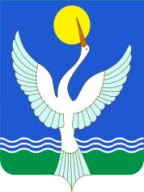 администрацияСЕЛЬСКОГО ПОСЕЛЕНИЯЕнгалышевский сельсоветМУНИЦИПАЛЬНОГО РАЙОНАЧишминскИЙ районРеспублики БашкортостанНаименование программыПрограмма	комплексного развития транспортной инфраструктуры сельского поселения Енгалышевский сельсовет муниципального района Чишминский район Республики Башкортостан на 2016-2034 годы.Основание для разработки программыПравовыми основаниями для разработки Программы комплексного развития являются:Градостроительный кодекс Российской Федерации;Федеральный закон от 06 октября 2003 года №131-ФЗ «Об общих принципах организации местного самоуправления в Российской Федерации»;Постановление Правительства РФ от 25 декабря 2015 года №1440 «Об утверждении требований к программам комплексного развития транспортной инфраструктуры поселений, городских округов»;Решение совета сельского поселения Енгалышевский сельсовет муниципального района Чишминский район Республики Башкортостан от _______ № _____ «Об утверждении Генерального плана сельского поселения Енгалышевский сельсовет муниципального района Чишминский район с подготовкой инженерных изысканий (с созданием топографической основы).ЗаказчикпрограммыАдминистрация сельского поселения Енгалышевский сельсовет муниципального района Чишминский район Республики Башкортостан.Разработчик программыООО «Башдорпроект»Целипрограммыразвитие современной и эффективной транспортной инфраструктуры, обеспечивающей ускорение товародвижения и снижение транспортных издержек в экономике;повышение доступности услуг транспортного комплекса для населения;повышение комплексной безопасности 
и устойчивости транспортной системы.Задачи программыувеличение протяженности автомобильных дорог местного значения, соответствующих нормативным требованиям;повышение надежности и безопасности движения по автомобильным дорогам местного значения;обеспечение устойчивого функционирования автомобильных дорог местного значения;увеличение количества стоянок для автотранспорта, создание условий для парковок автомобилей в установленных местах, освобождение придомовых территорий, пешеходных зон от автомобилей.Целевые индикаторы и показателиобщая протяженность автомобильных дорог общего пользования местного значения;доля протяженности автомобильных дорог общего пользования местного значения с твердым покрытием;доля протяженности автомобильных дорог общего пользования местного значения с усовершенствованным покрытием;доля протяженности автомобильных дорог общего пользования местного значения, не отвечающих нормативным требованиям;наличие и протяженность искусственных сооружений на автомобильных дорогах общего пользования местного значения;основные сооружения и оборудование, повышающие безопасность дорожного движения на автомобильных дорогах общего пользования местного значения;объекты автогазозаправочной инфраструктуры;обслуживание автобусами и легковыми такси;Сроки и этапы реализации ПрограммыМероприятия программы охватывают период 2016 – 2034 годы. Мероприятия и целевые показатели (индикаторы) указываются с разбивкой по годам в течение первых 5 лет, а на последующий период без разбивки по годам.Объемы и источники финансового обеспечения программыИсточники финансирования:средства местного бюджета;иные источники финансирования.Объемы и источники финансирования ежегодно уточняются при формировании бюджета муниципального образования на соответствующий год. Все суммы показаны в ценах соответствующего периода.Объемы и источники финансового обеспечения программыДля реализации поставленных целей и решения задач программы, достижения планируемых значений показателей и индикаторов предусмотрено выполнение следующих мероприятий: Мероприятия по содержанию автомобильных дорог общего пользования местного значения и искусственных сооружений на них, а также других объектов транспортной инфраструктуры.Реализация мероприятий позволит выполнять работы по содержанию	автомобильных	дорог и искусственных сооружений на	них в соответствии с нормативными требованиями.Мероприятия по ремонту и строительству автомобильных дорог общего пользования местного значения и искусственных сооружений на них.Реализация мероприятий позволит сохранить и увеличить протяженность  участков автомобильных	 дорог общего пользования местного значения, на которых показатели их транспортно-эксплуатационного состояния соответствуют требованиям стандартов к эксплуатационным показателям автомобильных дорог.Мероприятия по капитальному ремонту автомобильных дорог общего пользования местного значения и искусственных сооружений на них.Реализация мероприятий позволит сохранить протяженность 	участков автомобильных дорог общего пользования местного значения, на которых показатели их транспортно-эксплуатационного      состояния      соответствуют категории дороги.Мероприятия по строительству и реконструкции автомобильных дорог общего пользования местного значения и искусственных сооружений на них.Реализация	мероприятий	позволит сохранить протяженность автомобильных дорог общего пользования местного значения, на которых уровень загрузки соответствует нормативному.Мероприятия по организации дорожного движения. Реализация мероприятий позволит повысить уровень качества	и безопасности транспортного обслуживания населения.Мероприятия по ремонту и строительству пешеходных и велосипедных дорожек.Реализация мероприятий позволит повысить качество велосипедного и пешеходного передвижения населения.Наименование хозяйствПрофиль предприятияЧисленность занятых в хозяйствеООО « Агропромбизнес»Растениеводство, животноводство57ООО «Искра»Растениеводство, животноводство2КФХ «Золотой колос»Растениеводство, животноводство10ООО «Универсалкомплект»Растениеводство, животноводство5ИП ХаертдиновПереработка морепродуктов12ООО КооператорРозничная торговля2ЕнгалышРозничная торговля2БалагушРозничная торговля2Наименование населенного пункта201120122013201420152016с. Енгалышево 528506531517510462с. Балагушево 278285276280249233д. Борискино 12012012011311697д. Сабурово595253514821д. Семеновка 706570595243д. Лентовка 302628282339Итого 10851053107810489988950-45-910-1415-1920-2425-2930-3435-3940-4445-4950-5455-5960-6465-6970 и старшеженщин23242944474124192944383927998мужчин262534485657332738364533331141№Распределение трудовых ресурсовсущ. на 2014-2015 гг.сущ. на 2014-2015 гг.№Распределение трудовых ресурсовчел.%1234Всего населения сельского поселения8951Трудовые ресурсы5151001Занято в экономике171.1Градообразующая группа35368,5В том числе:Промышленность8Лесное хозяйство34Строительство7Внешний транспорт и связь2Сельское хозяйство302Высшие и средне-специальные учебные заведения (педагогический и обслуживающий персонал)-1.2Обслуживающая группа428,2В том числе:Торговля и общественное питание12Образование, дошкольные учреждения, культура9Здравоохранение и социальное обеспечение, физкультура и спорт2Культура4Жилищно-коммунальное хозяйство3Финансовые учреждения2Бытовое обслуживание8Другие учреждения обслуживания поселкового значения22Трудовые ресурсы, не участвующие в общественном производстве92Учащиеся в возрасте 16 лет и старше обучающиеся с отрывом от производства71Трудоспособное население, занятое в личном подсобном хозяйстве10Трудоспособное население, занятое в домашнем хозяйстве113Численность неработающих инвалидов труда в трудоспособном возрасте64Численность неработающих пенсионеров335Безработное население14Наименование дорогиПротяженность в границах поселения, кмСобственникШирина дороги, мПокрытие дорогиЕнгалышево-Фомичево1муниципальное6Гравий, щебенкаЕнгалышево -Бекетово5муниципальное6АсфальтЕнгалышево -Лентовка5муниципальное6ГрунтЕнгалышево - Балагушево12муниципальное6Гравий, щебенка№Категория автомобиляЕд.изм.Количество,всего1Грузовых автомобилей Ед.-2Легковых автомобилей Ед.1283Автобусов Ед.-4Спец.автотранспортаЕд.-5Мотоциклов и мотороллеровЕд.-ИтогоИтогоЕд.128ГодыЗа весь периодВ среднем за годI-я очередь строительства 2012-2022 гг.35тыс. м2Расчетный срок 2012-2037гг.40 тыс. м2№ п/пНаименование программыСроки реализацииПланируемый объем финансирования, руб.Ответственный за реализацию мероприятияРазработка проекта организации дорожного движения для улично-дорожной сети2016в соответствии с контрактной документациейАдминистрациясельского поселения Енгалышевский сельсоветмуниципального района Чишминский район РБУстановка дорожных знаков улично-дорожной сети, нанесение дорожной разметки в соответствии с утвержденным проектом организации дорожного движения- установка дорожных знаков и замена старых возле школы и детского сада по ул. Школьная с. Енгалышево- установка дорожных знаков  4 шт. в с. Балагушево- установка дорожных знаков 4 шт. в д. Сабурово- установка дорожных знаков 2 шт. в д. Лентовка- установка дорожных знаков 2 шт. в д. Борискино- замена старых знаков возле школы по ул. Манаева с. Енгалышево- установка дорожных знаков 10 шт.+дорожная разметка, лежащий полицейский 10 шт.до 20342017201820192020202120252026-2034в соответствии с контрактной документациейсредства РБ 100%средства РБ 100%средства РБ 100%средства РБ 100%средства РБ 100%средства РБ 100%средства РБ 100%Администрациясельского поселения Енгалышевский сельсоветмуниципального района Чишминский район РБПроведение паспортизации и инвентаризации автомобильных дорог, регистрация земельных участков занятых дорогами общего пользования местного значения2017-2022в соответствии с контрактной документациейАдминистрациясельского поселения Енгалышевский сельсоветмуниципального района Чишминский район РБРемонт автомобильных дорог*- восстановление ровности проезжей части дорог (грейдерование) по с. Енгалышево улиц Манаева, Нагорная, Речная, Садовая, Школьная, Трактовая, Центральная, пер. Озерный, Новаяпо д. Борискино улиц Нижняя, Верхняя, Озерная; по д. Лентовка улицы Центральная; по д. Семеновка улицы Центральная;по д. Сабурово улиц Луговая, ново-Сабурово, ул. Нагорная- очистка дорог сельского поселения от снега- исправление просадок и выравнивание дорожного покрытия с добавлением  природного щебня  и ПГС в с. Енгалышево , д. Борискино, д. Лентовка, д. Семеновка- ямочный ремонт асфальтного покрытия   в с. Балагушево по ул. Молодежная, ул. Речная, в д. Сабурово по ул. Старо-Сабурово.- отсыпка щебнем и ПГС в с. Енгалышево улиц Малая, Тихая, Дружбы, Тополиной, Полевой, Высоковольтной, Вишневой, Парковой, Цветочной, пер. Крутой, Светлый, Мира2016-2034Ежегодно2017-203420172018-2034в соответствии с контрактной документациейсредства МБ 100%средства МБ 100%средства МБ 100%средства МБ 100%средства МБАдминистрациясельского поселения Енгалышевский сельсоветмуниципального района Чишминский район РБ№ п/пНаименование индикатораЕд.
изм.Показатели по годамПоказатели по годамПоказатели по годамПоказатели по годамПоказатели по годамПоказатели по годам№ п/пНаименование индикатораЕд.
изм.2016201720182019202020341Доля	протяженности автомобильных дорог общего пользования                   местного значения,       не       отвечающих нормативным требованиям, в общей протяженности автомобильных дорог общего пользования местного значения%10010010010010002Обеспеченность транспортного обслуживания населения%9595959595100